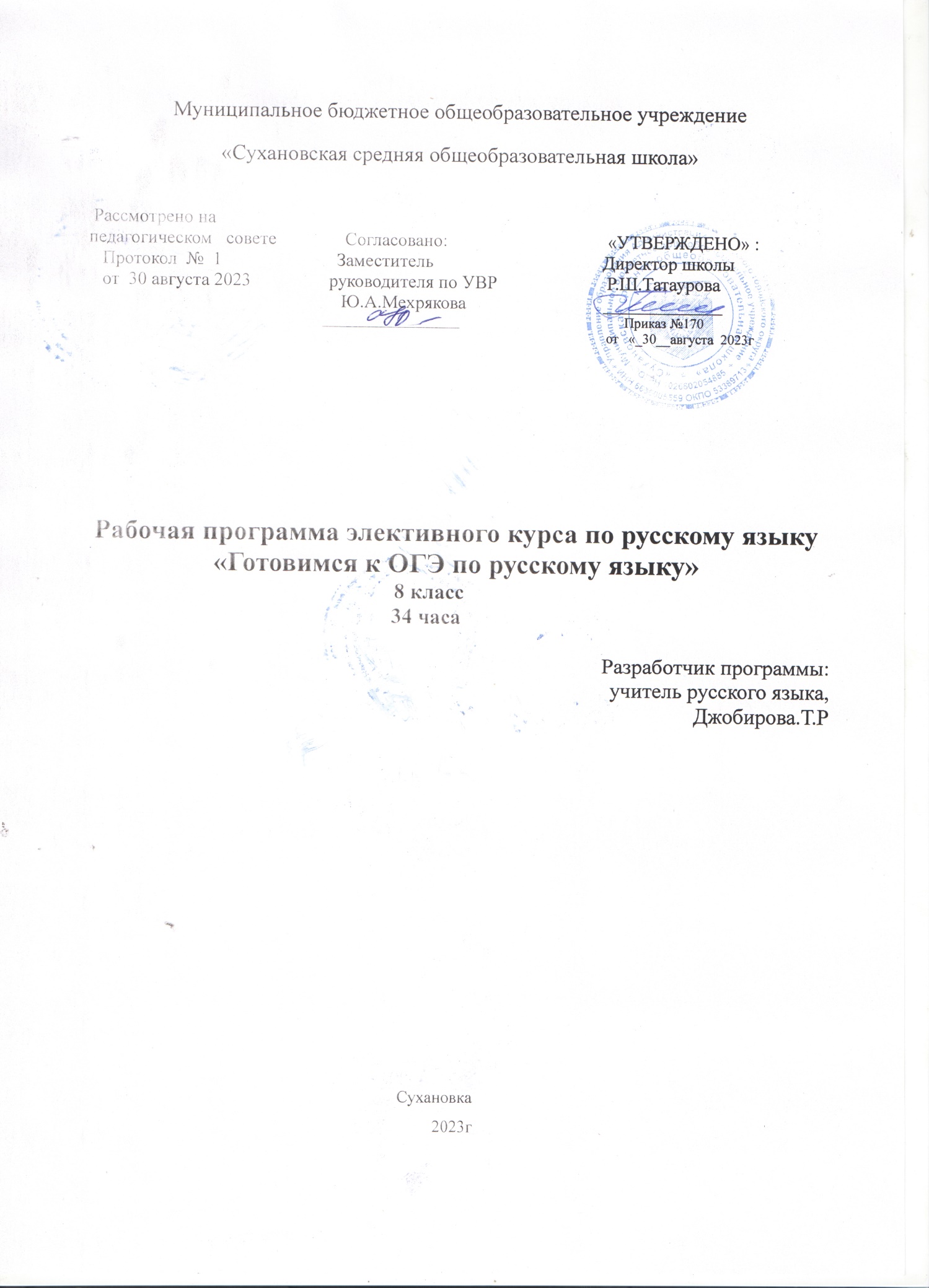                                                Пояснительная запискаРабочая программа элективного курса «Подготовка к ОГЭ по русскому языку.Пишем сжатое изложение» составлена на основе федерального государственного образовательного стандарта, утвержденного приказом Минообразования и науки РФ №1897 от 17.12.2017 г., и в соответствии с кодификатором элементов содержания и требований к уровню подготовки обучающихся для проведения основного государственного экзамена по русскому языку. Предлагаемый элективный курс предназначен для подготовки обучающихся 8 классов к сдаче ОГЭ по русскому языку и рассчитан на 34 часа. Данная рабочая программа построена на основе учебно-методических пособий Н.А.Сениной, А.Г.Нарушевича, Г.Т.Егораевой, Е.А.Махановой и др. Для организации контроля результатов освоения школьниками программы курса используется сборник типовых экзаменационных вариантов И.П.Цыбулько. Структура рабочей программы соответствует требованиям ФГОС ООО.Рабочая программа элективного курса «Учимся писать сочинение» в соответствии с ФГОС представляет собой документ, включающий 3 раздела: планируемые результаты освоения предмета (курса), содержание курса, тематическое планирование. Но для удобства использования программы также представлены календарно-тематическое планирование, перечень учебно-методического обеспечения, методические рекомендации для проведения занятий.Актуальность данного элективного курса достаточно высока, так как он готовит учащихся к одной из самых сложных частей государственного экзамена по русскому языку – написанию сочинения-рассуждения . Данному виду работы по развитию речи в программе русского языка 5-9 класса уделяется недостаточное внимание, что не дает возможности должным образом подготовить учащихся к выполнению задания 9.3. Ситуация осложняется еще и тем, что учащиеся должны быть готовы к написанию трех видов сочинения-рассуждения: сочинение-рассуждение на лингвистическую тему (9.1), сочинение-рассуждение, связанное с анализом текста (9.2), и сочинение-рассуждение на морально-этическую тему (9.3), поэтому программа элективного курса «Учимся писать сочинение» актуальна для учащихся 9 класса и, если есть такая возможность, учащихся 8 класса. Также программу можно использовать как модуль в подготовке к ОГЭ.Цель программы элективного курса: обеспечить обучающимся 9-х классов качественную подготовку к прохождению итоговой аттестации по русскому языку, а именно: совершенствовать и развивать умение конструировать письменное высказывание в жанре сочинения-рассуждения на заданную тему.Достижение поставленной цели связывается с решением следующих задач:обучить порядку работы над сочинением-рассуждением: умению формулировать тезис, аргументированно доказывать свою точку зрения, делать вывод;совершенствовать умение правильно, логично и последовательно излагать свои мысли в письменной форме; совершенствовать и редактировать текст;развивать орфографическую и пунктуационную грамотность.Основными формами организации занятий являются лекции учителя, практические работы, написание сочинений, составление обобщающих таблиц и схем, работа с опорным конспектом, контрольные уроки. На каждом занятии предусматривается теоретическая и практическая часть (выполнение упражнений, позволяющих закрепить приобретенные знания).Освоение материала элективного курса «Учимся писать сочинение» должно обеспечивать формирование и развитие личностных, метапредметных и предметных результатов.Планируемые результаты освоения курсаЛичностные результаты освоения курса:Российская гражданская идентичность (патриотизм, уважение к Отечеству, к прошлому и настоящему многонационального народа России, чувство ответственности и долга перед Родиной, идентификация себя в качестве гражданина России, субъективная значимость использования русского языка и языков народов России, осознание и ощущение личностной сопричастности судьбе российского народа). Осознание этнической принадлежности, знание истории, языка, культуры своего народа, своего края, основ культурного наследия народов России и человечества (идентичность человека с российской многонациональной культурой, сопричастность истории народов и государств, находившихся на территории современной России). Осознанное, уважительное и доброжелательное отношение к истории, культуре, религии, традициям, языкам, ценностям народов России и народов мира.Готовность и способность обучающихся к саморазвитию и самообразованию на основе мотивации к обучению и познанию; готовность и способность к осознанному выбору и построению дальнейшей индивидуальной траектории образования на базе ориентировки в мире профессий и профессиональных предпочтений, с учетом устойчивых познавательных интересов.Развитое моральное сознание и компетентность в решении моральных проблем на основе личностного выбора, формирование нравственных чувств и нравственного поведения, осознанного и ответственного отношения к собственным	поступкам	(способность	к	нравственному самосовершенствованию; веротерпимость, уважительное отношение к религиозным чувствам, взглядам людей или их отсутствию; знание основных норм морали, нравственных, духовных идеалов, хранимых в культурных традициях народов России). Сформированность ответственного отношения к учению; уважительного отношения к труду, наличие опыта участия в социально значимом труде. Осознание значения семьи в жизни человека и общества, принятие ценности семейной жизни, уважительное и заботливое отношение к членам своей семьи.Сформированность целостного мировоззрения, соответствующего современному уровню развития науки и общественной практики, учитывающего социальное, культурное, языковое, духовное многообразие современного мира.Осознанное, уважительное и доброжелательное отношение к другому человеку, его мнению, мировоззрению, культуре, языку, вере, гражданской позиции. Готовность и способность вести диалог с другими людьми и достигать в нем взаимопонимания (идентификация себя как полноправного субъекта общения, готовность к конструированию образа партнера подиалогу, готовность к конструированию образа допустимых способов диалога и способность к ведению переговоров).Освоенность социальных норм, правил поведения, ролей и форм социальной жизни в группах и сообществах.Развитость эстетического сознания через освоение художественного наследия народов России и мира, творческой деятельности эстетического характера.Сформированность основ экологической культуры, соответствующей современному уровню экологического мышления, наличие опыта экологически ориентированной рефлексивно-оценочной и практической деятельности в жизненных ситуациях.Метапредметные результаты освоения курса:Систематизировать, сопоставлять, анализировать, обобщать и интерпретировать информацию, содержащуюся в готовых информационных объектах.Выделять главную и избыточную информацию, выполнять смысловое свертывание выделенных фактов, мыслей; представлять информацию в сжатой словесной форме (в виде плана или тезисов) и в наглядно- символической форме (в виде таблиц, графических схем и диаграмм, карт понятий — концептуальных диаграмм, опорных конспектов).Заполнять и дополнять таблицы, схемы, диаграммы, тексты. В ходе реализации исходного замысла на практическом уровне овладеют умением выбирать адекватные стоящей задаче средства, принимать решения, в том числе и в ситуациях неопределенности.Развивать способность к разработке нескольких вариантов решений, к поиску нестандартных решений, поиску и осуществлению наиболее приемлемого решения.определять возможные роли в совместной деятельности.Играть определенную роль в совместной деятельности; принимать позицию собеседника, понимая позицию другого, различать в его речи: мнение (точку зрения), доказательство (аргументы), факты; гипотезы, аксиомы, теории.Определять свои действия и действия партнера, которые способствовали или препятствовали продуктивной коммуникации; строить позитивные отношения в процессе учебной и познавательной деятельности.Корректно и аргументированно отстаивать свою точку зрения, в дискуссии уметь выдвигать контраргументы, перефразировать свою мысль (владение механизмом эквивалентных замен); критически относиться к собственному мнению, с достоинством признавать ошибочность своего мнения (если оно таково) и корректировать его; предлагать альтернативное решение в конфликтной ситуации.Организовывать учебное взаимодействие в группе (определять общие цели, распределять роли, договариваться друг с другом и т. д.).Предметные результаты освоения курса:Понимание ключевых проблем текста.Умение анализировать текст: определять его принадлежность к одному из типов речи;понимать и формулировать тему, идею текста; характеризовать его героев сопоставлять героев одного или нескольких произведений.Формулирование собственного отношения к описанному; собственная интерпретация (в отдельных случаях) изученных литературных произведений; понимание авторской позиции и своё отношение к ней.Умение пересказывать прозаические произведения или их отрывки с использованием образных средств русского языка и цитат из текста, отвечать на вопросы по прослушанному или прочитанному тексту, создавать устные монологические высказывания разного типа, вести диалог.Написание сочинений в соответствии с выбранным направлением на темы;Освоение базовых понятий лингвистики: лингвистика и ее основные разделы; язык и речь, речевое общение, речь устная и письменная; монолог, диалог и их виды; ситуация речевого общения; разговорная речь, научный, публицистический, официально-деловой стили, язык художественной литературы.Овладение основными стилистическими ресурсами лексики и фразеологии русского языка, основными нормами русского литературного языка (орфоэпическими, лексическими, грамматическими, орфографическими, пунктуационными), нормами речевого этикета и использование их в своей речевой практике при создании устных и письменных высказываний.Понимание коммуникативно-эстетических возможностей лексической и грамматической синонимии и использование их в собственной речевой практике.Овладение различными видами и типами чтения: ознакомительным, изучающим, просмотровым, поисковым и выборочным; выразительным чтением; коммуникативным чтением про себя и вслух; учебным и самостоятельным чтением.В результате освоения элективного курса «Учимся писать сочинение»Содержание программы элективного курса «Учимся писать сочинение»Введение в курс «Учимся писать сочинение» Основные цели и задачи курса. Нормативная база ОГЭ. Государственная итоговая аттестация как форма контроля. Структура экзаменационной работы, распределение заданий и их дифференциация по уровням сложности. Демоверсия по русскому языку. Учебные материалы и пособия для подготовки к ГИА.Структура сочинения-рассуждения. Формулировка задания. Пример формулировки задания 9.3 в контрольно-измерительных материалах. Сочинение-рассуждение в системе ГИА. Рассуждение как функционально- смысловой тип речи. Структура сочинения-рассуждения (тезис – аргументы - вывод). Знакомство с критериями оценивания задания 9.3. Алгоритм написания сочинения – рассуждения. Средства связи частей рассуждения. Речевые клише.Способы оформления тезиса. Способы толкования значения слова. Составление краткого словаря терминов. Работа с толковыми словарями. Толкование понятия в сочинении.Комментирование понятий. Создание таблицы «Понятие. Толкование. Комментарий». Схема вступления. Оценивание вступления.Учимся    аргументировать    тезис.    Выбор    аргументов.    Понятие«жизненный опыт». Критерии оценивания основной части сочинения. Средства связи между частями сочинения. Создание «Копилки литературных аргументов».Пишем вывод. Задача вывода. Способы моделирования заключительной части сочинения. Обобщение изученного. Создание текста сочинения- рассуждения на морально-этическую тему. Редактирование текста сочинения.Критерии оценки грамотности. Виды ошибок в письменных работах школьников. Практикум по разграничению ошибок. Критерии оценивания грамотности. Рецензирование сочинений учеников.Тематическое планирование элективного курса«Учимся писать сочинение.»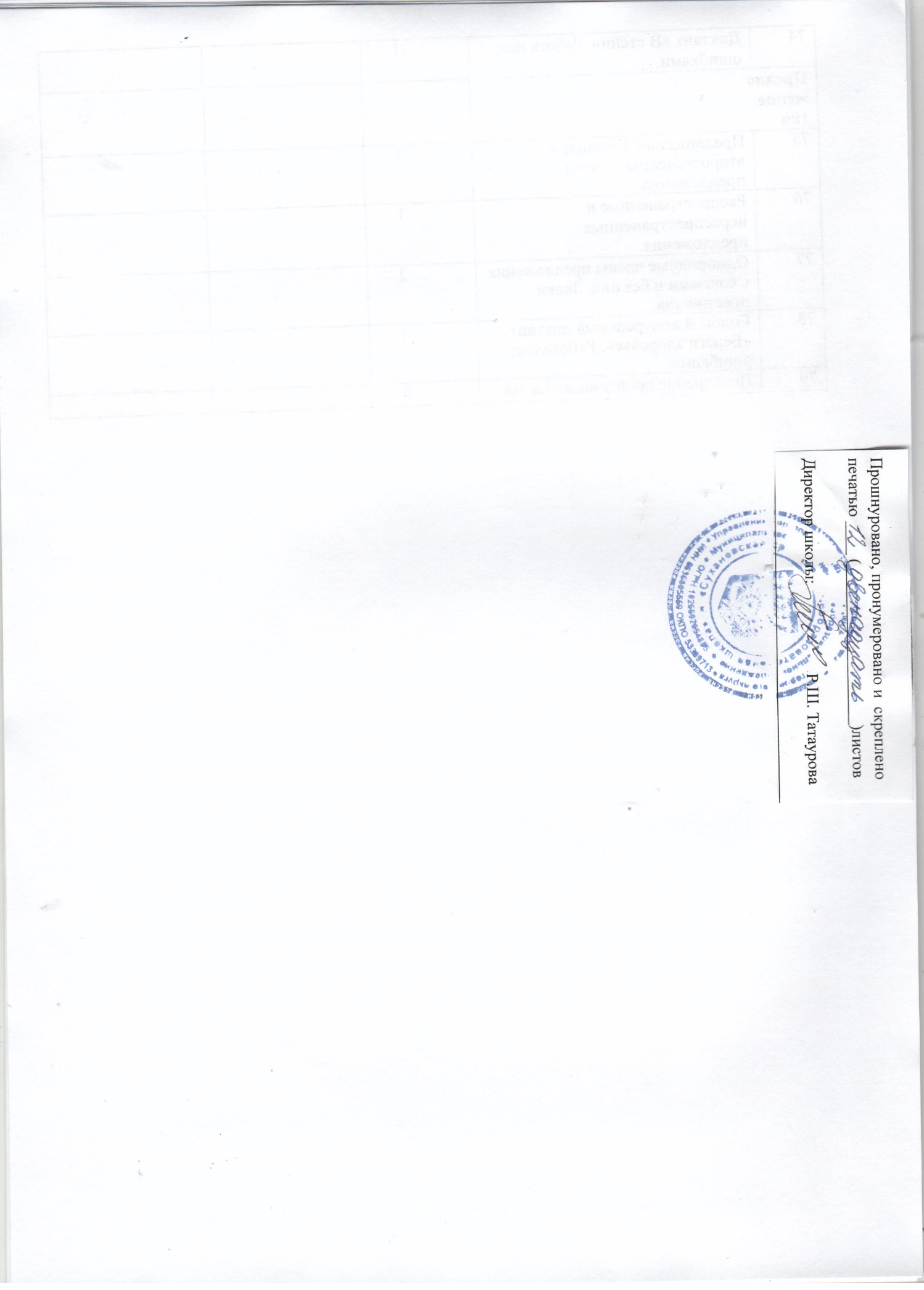 Ученик научитсяУченик получит возможность научитьсяотбирать для текста наиболее важные события, помогающие раскрывать основную мысль и идею текста, авторское отношение к происходящему и интересные для адресата;выбирать и воплощать в тексте смысловые модели в соответствии с-	анализировать		речевые высказывания с точки зрения их соответствия ситуации общения и успешности в достижении прогнозируемого	результата; понимать основные причины коммуникативных неудач и уметь объяснять их;основной мыслью и идеей, выбранной сферой общения и жанром;соотносить структуру смысловых моделей со смысловой цельностью текста;выбирать необходимую, ситуативно уместную схему расположения (композицию) создаваемого текста;создавать каждую композиционную часть текста (вступление, основную часть, заключение) в соответствии с требованиями, которые к ним предъявляются, а также в соответствии с «нравственной мыслью» текста и авторским отношением к происходящему;располагать материал так, чтобы интерес предполагаемого адресата к содержанию текста не ослабевал;выбирать способ построения текста в соответствии с требованиями выбранной сферы общения, функционального стиля и жанра.правильно использовать в речи грамматические	средства оформления, особенно деепричастия и деепричастные обороты;применять риторические средства выразительности в соответствии с авторскими целевыми установками, с выбранным стилем и жанром;применять на практике риторические умениякорректировать текст в соответствии с критериями оценивания;владеть средствами интонационной выразительности;понять основную мысль текста и отследить её развитие в тексте;оценивать	уместность использованных		средств выразительности с точки зрения действенности текста на адресата.оценивать собственную и чужую речь с точки зрения точного, уместного и выразительного словоупотребления;опознавать	различные выразительные средства языка;осознанно	использовать	речевые средства в соответствии с задачей коммуникации для выражения своих чувств, мыслей и потребностей; планирования		и	регуляции		своей деятельности;участвовать	в		разных	видах обсуждения,		формулироватьсобственную	позицию	и аргументировать ее, привлекая сведения из жизненного и читательского опыта;-ориентироваться в содержании текстов и понимать их целостный смысл;-- использовать полученные знания в различных ситуациях общения (на других уроках, в повседневной деятельности, на экзаменах, при написании и защите рефератов;-ставить и формулировать для себя новые	задачи	в	учебе	и познавательной деятельности, развивать мотивы и интересы своей познавательной деятельности;самостоятельно планировать пути достижения целей, в том числе альтернативные,	осознанно выбирать наиболее эффективные способы решения учебных и познавательных заданий.№ темыРаздел. Тема раздела.Количество часовФормы текущего контроляФормы текущего контроля1Особенность устной и письменной речи.1Проверка конспектаПроверка конспекта2Типы речи:повествование,описание,ра ссуждение.1Проверка конспектаПроверка конспекта3Определение темы,главной мысли текста —рассуждения.2Коллективное индивидуальное выполнениезаданийи4Работа с текстом. Анализ текста.3Коллективное индивидуальное выполнениезаданийи5Композиционная схема текста -рассуждения.Тезисы в тексте.Нахождение ключевых слов в тезисных частях.3Выполнение практических заданийВыполнение практических заданий6Нахождениедоказательной части текста. Вывод.4Выполнение практических заданий.Выполнение практических заданий.Языковые признаки текста типа речи рассуждение.Сравнительная таблица типов речи.2Коллективное индивидуальное выполнениезаданий.и8Употребление изобразительно- - выразительных средств вразных композиционных частях сочинения.2Выполнениетестовых заданийВыполнениетестовых заданий9Анализ текста типа речи рассуждение. Признаки текста типа речирассуждение и их роль в тексте.2Выполнение практических заданий.Выполнение практических заданий.10Ошибки,которые нельзя допускать.Орфографическая разминка.3Выполнение практических заданий.Выполнение практических заданий.11Напишем сочинение - рассуждение вместе.3Отредактировать предложенные текст,написатьсочинение.12Контрольное сочинение- рассуждение (по выборуучащихся).1Написание сочинения.13Практическая работа с текстом. Рецензия.1Работа	сраздаточным материалом.14Письменный анализ текста-рассуждения.1Отредактироватьпредложенные тексты.15Пишем сочинение- рассуждение.2Выполнить заданияраздаточного материала.16Анализ написанных работ.1Работа	скритерияминаписания сочинения.17Контрольное сочинение- рассуждение .2Выполнить задание раздаточногоматериала.